REQUERIMENTO NºAssunto: Solicita informações à empresa TCI - Transporte Coletivo de Itatiba, quanto à possibilidade de utilizar o prédio da atual Rodoviária de Itatiba como um terminal urbano, conforme especifica. Senhor Presidente,CONSIDERANDO que foi divulgada recentemente na Imprensa Oficial do município a transferência da Rodoviária de Itatiba para prédio diferente daquele onde hoje, e há décadas, ela funciona;CONSIDERANDO que o prédio da atual rodoviária é um ponto estratégico de mobilidade para os munícipes, levando em consideração sua proximidade às dependências do SUS/Secretaria da Saúde, sua localização vizinha a um importante ponto de ônibus em frente ao citado prédio e até mesmo acesso a grandes supermercados, como o Covabra-Rodoviária, logo à frente; 		CONSIDERANDO que, por ser local já com décadas de referência popular como ponto para transporte de pessoas e, por ter estrutura que permita nele a criação de um terminal de ônibus urbano, possibilitando maior capacidade de circulação de passageiros em deslocamentos dentro do município; REQUEIRO nos termos regimentais e após ouvido o Douto e Soberano plenário, que seja oficiado à empresa TCI – Transporte Coletivo de Itatiba, quanto à possibilidade de utilizar o prédio da atual rodoviária como terminal urbano.SALA DAS SESSÕES, 12 de setembro de 2017.THOMÁS ANTONIO CAPELETTO DE OLIVEIRAVereador – PSDB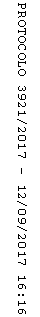 